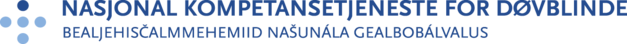 Nyhetsbrev NKDB – nr. 8 2020Heia.I neste uke er det fokusuke her i NKDB. Vi vil sette søkelys på en sentral problematikk for mange personer med døvblindhet, nemlig isolasjon. Vi har valgt å kalle uka «Bryt isolasjon» og egentlig skulle dette være vårt tema under Arendalsuka i august, men som kjent ble det arrangementet avlyst på grunn av koronapandemien. Forhåpentligvis kan høstens fokusuke bli en konstruktiv erstatning, følg med på våre kanaler for variert innhold og flere egenproduserte videoer.Reportasjen med foreldrene til Eskil Nordheim «Solide pionerer» er det fjortende i rekken av Min historie-intervjuer fra oss, ta deg tid til å lese om ekteparet som har jobbet utrettelig i en mannsalder for døvblinde i Nord-Norge. God langlesning!Følg oss på Facebook, Instagram,  Twitter og YouTube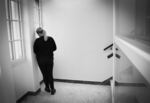 Fokusuke – Bryt isolasjonIsolasjon er en sentral problematikk for mange personer med døvblindhet, særlig i disse koronatider. Dette setter vi søkelys på i uke 40.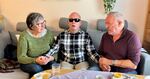 Solide pionererNoen gir mer, som foreldrene til Eskil Nordheim. I et halvt århundre har de lagt ned utrettelig innsats for personer med døvblindhet i Nord-Norge.